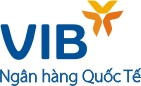 GIẤY ĐĂNG KÝ SỬ DỤNG DỊCH VỤ THANH TOÁN THUẾ ĐIỆN TỬ (DÀNH CHO KHÁCH HÀNG DOANH NGHIỆP)Kính gửi: Ngân hàng TMCP Quốc Tế Việt Nam (VIB), Chi nhánh ……..THÔNG TIN VỀ KHÁCH HÀNGĐĂNG KÝ THÔNG TIN SỬ DỤNG DỊCH VỤ THANH TOÁN THUẾ ĐIỆN TỬ CAM KẾT CỦA KHÁCH HÀNGĐã đăng ký dịch vụ Nộp thuế điện tử (NTĐT) tại Cổng thông tin điện tử của Tổng cục thuế. Cung cấp thông tin đầy đủ, chính xác theo yêu cầu của VIB và chịu hoàn toàn trách nhiệm đối với các thông tin đã cung cấp liên quan đến dịch vụ Thanh toán thuế điện tử (TTTĐT) tại VIB.Chịu hoàn toàn trách nhiệm về việc bảo mật thông tin tài khoản đăng nhập dịch vụ NTĐT trên Cổng thông tin điện tử của Tổng cục thuế. VIB hoàn toàn được miễn trách nhiệm khi thực hiện giao dịch TTTĐT, kể cả trường hợp sau đó khách hàng phát hiện ra giao dịch NTĐT trên cổng thông tin điện tử của Tổng cục thuế có sự giả mạo, mạo danh hay được thực hiện bởi người không có thẩm quyền.  Ủy quyền vô điều kiện và không hủy ngang cho VIB thực hiện trích tiền từ tài khoản thanh toán đã đăng ký  để thực hiện các giao dịch TTTĐT và thu phí dịch vụ (nếu có) theo biểu phí của VIB trong từng thời kỳ để thanh toán cho các giấy nộp tiền (GNT) vào Ngân sách nhà nước (NSNN) đã được lập trên Cổng thông tin điện tử của Tổng cục thuế và được Tổng cục thuế gửi tới VIB nếu đảm bảo đủ điều kiện thanh toán (thông tin trên GNT đầy đủ, tài khoản trích nợ đủ số dư). Đảm bảo đủ số dư trong tài khoản TTTĐT tại thời điểm thanh toán để thực hiện giao dịch và thanh toán phí cho các giao dịch TTTĐT.Có trách nhiệm phối hợp với VIB thực hiện tra soát các giao dịch TTTĐT theo đề nghị của VIB, KBNN hoặc Cơ quan thuế và hoàn toàn chịu trách nhiệm về các thông tin cung cấp.Thông báo kịp thời cho VIB và Cơ quan thuế để xử lý các vấn đề liên quan trong các trường hợp dưới đây khi thực hiện các giao dịch NTĐT trên Cổng thanh toán điện tử của Tổng cục thuế và có văn bản đề nghị VIB tạm thời dừng việc thực hiện giao dịch TTTĐT:Nghi ngờ hoặc phát hiện việc truy cập dịch vụ trái phép;Nghi ngờ mật khẩu bị lộ;Phát hiện bất kỳ một vấn đề bất thường nào hay các sự cố về mặt nghiệp vụ hoặc kỹ thuật liên quan đến sự an toàn trong hoạt động của Cổng thông tin điện tử của Tổng cục thuế.Tuân thủ đúng, chấp hành toàn bộ các quy định, hướng dẫn của VIB và Cơ quan thuế liên quan đến việc sử dụng dịch vụ TTTĐT tại VIB và NTĐT tại Cổng thanh toán điện tử của Tổng cục thuế.VIB được ngừng cung cấp dịch vụ TTTĐT khi  Khách hàng gửi văn bản đề nghị ngừng sử dụng dịch vụ NTĐT trên Cổng thông tin điện tử của Tổng cục thuế và  được Tổng cục thuế gửi tới VIB. Đồng ý và cam kết rằng VIB sẽ không phải chịu bất cứ trách nhiệm gì với các vấn đề phát sinh liên quan sau đó. XÁC NHẬN CỦA KHÁCH HÀNGGhi chú: Khách hàng thực hiện đăng ký mới/đăng kí thay đổi dịch vụ TTTĐT  tại Chi nhánh VIB đang quản lý hoặc mở mới tài khoản thanh toán của khách hàng.XÁC NHẬN CỦA NGÂN HÀNGSau khi kiểm tra Giấy đăng ký sử dụng dịch vụ Thanh toán thuế điện tử của khách hàng, VIB Chi nhánh……… chấp nhận:cho khách hàng vào …….. giờ……. ngày…../……./………Đăng ký mới Thay đổiTên tổ chức : …………………………………………………………………………… .……………….……………Mã số khách hàng (CIF):…………………………………………………………………… …………….……………Số giấy chứng nhận đăng ký kinh doanh: ..…………………………………………………………….…………….Ngày cấp : …………………….Nơi cấp:…………………………………………………… …………….…………..Mã số thuế :…………………………………………………………………………………………….…………… ..Tên theo Mã số thuế……………………………………………………………………………………….………….Địa chỉ giao dịch:…………………………………………………………………………………… . . ……… ………Email: ………………………………………………………………………………………………………. …………Số điện thoại: ………………………………………… Fax:………………………………………………. …………Người đại diện theo pháp luật :…………………………………………………………………………………… …CMND/Hộ chiếu: …………………………… .Cấp ngày:………………………Nơi cấp:…………… ………………Chức danh:…………………………………………………………………………… …………….…………………(Người được ủy quyền……………………..…Chức danh………………………….…… …………….……………theo văn bản ủy quyền số…..…………………………………………………………………………….…………...)CMND/Hộ chiếu : …………………………… Cấp ngày:………………………Nơi cấp:…………… ………………Kế toán trưởng/Người phụ trách kế toán: ……………………………………………………………………………CMND/Hộ chiếu : …………………………… Cấp ngày:………………………Nơi cấp:…………… ………………Đăng kí mớiSố tài khoản thứ nhất (1): ……………………………………………………………………………….…………… Số tài khoản thứ hai (2): ……………………………………………………………………………….…………… . .Tài khoản mặc định thanh toán phí:       Tài khoản (1)                            Tài khoản (2)          Thay đổi số tài khoảnSố tài khoản thay đổi thứ nhất (1):…………………………………  .Thay cho tài khoản số……….…………… . . Số tài khoản thay đổi thứ hai (2)…………………………………… .Thay cho tài khoản số……….…………… . .Tài khoản mặc định thanh toán phí:       Tài khoản (1)                             Tài khoản (2)Kế toán trưởng(Ký và ghi rõ họ tên)Chủ tài khoản(Ký, ghi rõ họ tên và đóng dấu)                 Đăng ký dịch vụ  Thay đổi số tài khoảnGiao dịch viên(Ký và ghi rõ họ tên)Kiểm soát viên/Trưởng phòng DVKH(Ký, ghi rõ họ tên)